MODULO D’ISCRIZIONECorso Esperto in Fiscalità Condominiale Ordinaria e Straordinaria – edizione 2__l__ sottoscritt 	      											Cognome e nomeCodice Fiscale  |    |    |     |     |     |     |     |     |     |     |     |     |     |     |     |     |  CHIEDEL’iscrizione al corso: ESPERTO IN FISCALITÀ CONDOMINIALE ORDINARIA E STRAORDINARIA – EDIZIONE 2 (n.16 ore)   In base alle norme sullo snellimento dell’attività amministrativa e consapevole delle responsabilità cui va incontro in caso di dichiarazione non corrispondente al vero, dichiara di: - essere nato/a  a						 Prov:  ________	      il			- essere   ◻ femmina  ◻ maschio- essere cittadino/a   ◻ italiano  ◻ altro ( indicare lo Stato)		_________________- essere residente a______________________    (Provincia		) CAP 				   in Via/Piazza										(N.		)- (se diverso da residenza) essere domiciliato a___________________(Provincia		) CAP 		  in Via/Piazza										(N.		) - telefono ________________________________ Cellulare 						 - email _________________________________________________________________________- (se in possesso) posta elettronica certificata _____________________________________________- altri recapiti (specificare) ________________________________________________________- di essere in possesso del seguente titolo di studio:☐ A1 Nessun titolo☐ A2 Licenza elementare/attestato di valutazione finale☐ A3 Licenza media/avviamento professionale☐ A4 Titolo di istruzione secondaria di II grado (scolastica o formazione professionale) che non permette l’accesso all’università (Qualifica di istituto professionale, licenza di maestro d'arte, abilitazione all'insegnamento nella scuola materna, attestato di qualifica professionale e diploma professionale di Tecnico (Ie FP), Qualifica professionale regionale di I livello (post-obbligo, durata => 2 anni)☐ A5 Diploma di istruzione secondaria di II grado che permette l’accesso all’università☐ A6 Qualifica professionale regionale/provinciale post diploma, certificato di specializzazione tecnica superiore (IFTS) Diploma universitario o di scuola diretta a fini speciali (vecchio ordinamento)☐ A7 Diploma di tecnico superiore (IFTS)☐ A8 Laurea di primo livello (triennale), diploma universitario, diploma accademico di I livello (AFAM)☐ A9 Laurea magistrale/specialistica di II livello, diploma di laurea del vecchio ordinamento (4-6 anni), diploma accademico di II livello (AFAM o di Conservatorio, Accademia di Belle Arti, Accademia d'arte drammatica o di danza, ISIAE vecchio ordinamento)☐ A10 Titolo di dottore di ricerca- di essere nella seguente condizione sul mercato del lavoro (scelta singola): B1 In cerca di prima occupazione* B2 Occupato (compreso chi ha un'occupazione saltuaria/atipica e chi è in CIG) B3 Disoccupato alla ricerca di nuova occupazione (o iscritto alle liste di mobilità)* B4 Studente B5 Inattivo diverso da studente (casalinga/o, ritirato/a dal lavoro, inabile al lavoro, in servizio di leva o servizio civile, in altra condizione) B6 Pensionato*in caso di condizione di: (B1) in cerca di prima occupazione o (B3) disoccupato alla ricerca di una nuova occupazione, indicare la durata della ricerca di lavoro: 01 Fino a 6 mesi (<=6) 02 Da 6 mesi a 12 mesi 03 Da 12 mesi e oltre (>12)- con situazione personale (scelta singola): C1 Appartenente a famiglia i cui componenti sono senza lavoro e senza figli a carico.
Famiglia (come definita nello stato di famiglia) in cui tutti i componenti sono disoccupati o inattivi e in cui non vi sono figli a carico, ossia figli fino a 17 anni di età oppure figli tra i 18 e i 24 anni inattivi che vivono con almeno un genitore. C2 Appartenente a famiglia i cui componenti sono senza lavoro e con figli a caricoFamiglia (come definita nello stato di famiglia) in cui tutti i componenti sono disoccupati o inattivi e sono presenti figli a carico, ossia figli fino a 17 anni di età oppure figli tra i 18 e i 24 anni inattivi che vivono con almeno un genitore. C3 Genitore solo, senza lavoro e con figli a carico (senza altri componenti adulti nel nucleo)Famiglia (come definita nello stato di famiglia) formata da un singolo adulto maggiorenne disoccupato o inattivo e con figli a carico, ossia figli fino a 17 anni di età oppure figli tra i 18 e i 24 anni inattivi che vivono con almeno un genitore. C4 Genitore solo, lavoratore e con figli a carico (senza altri componenti adulti nel nucleo)Famiglia (come definita nello stato di famiglia) formata da un singolo adulto maggiorenne occupato e con figli a carico, ossia figli fino a 17 anni di età oppure tra i 18 e i 24 anni inattivi che vivono con almeno un genitore. C99 Nessuna delle situazioni precedenti- e che vive in una delle seguenti condizioni (scelta singola): D1 Senza dimora o colpito da esclusione abitativaPersone che vivono in alloggi per i senzatetto, nei rifugi delle donne, in alloggi per gli immigrati, persone che sono state dimesse dagli istituti e persone che beneficiano di un sostegno di lungo periodo perché senzatettoD2 Alloggio insicuroPersone che vivono in situazioni di locazioni a rischio, sotto la minaccia di sfratto o di violenza D3 Abitazione inadeguataPersone che vivono in alloggi non idonei, abitazioni non convenzionali, ad esempio in roulotte senza un adeguato accesso ai servizi pubblici come l’acqua, l'elettricità, il gas o in situazioni di estremo sovraffollamento. D9 Nessuna delle situazioni precedentiAi sensi del regolamento (UE) n. 1304/2013 l’Amministrazione è tenuta a richiedere ai partecipanti agli interventi FSE anche alcune informazioni in merito alla loro condizione di vulnerabilità ai fini dell’adempimento degli obblighi di monitoraggio e valutazione. I dati raccolti potranno essere resi pubblici solo in forma anonima e aggregata.Il/La richiedente si trova nel/nelle seguenti condizione/i di vulnerabilità / fragilità (scelta multipla): E1 Persona disabilePersona riconosciuta come disabile secondo la normativa settoriale E2 Migrante o persona di origine stranieraPersona che si trova in una delle seguenti condizioni:Persona con cittadinanza non italiana che risiede da almeno 12 mesi in Italia (o che si presume saranno almeno 12 mesi), oPersona nata all’estero e che risiede da almeno 12 mesi (o che si presume saranno almeno 12 mesi) in Italia indipendentemente dal fatto che abbia acquisito o meno la cittadinanza italiana, oPersona con cittadinanza italiana che risiede in Italia i cui genitori sono entrambi nati all’estero E3 Appartenente a minoranzePersona appartenente ad una minoranza linguistica o etnica, compresi i ROM E4 Dipendente / ex dipendentePersona dipendente o ex dispendente da alcool, droga etc E5 Detenuto / ex detenuto E6 Vittima di violenza, di tratta e grave sfruttamento E7 Altro tipo di vulnerabilità o FragilitàAd esempio studenti con Bisogni Educativi Speciali, altri soggetti presi in carico dai servizi sociali ecc. 99 Nessuna condizione di vulnerabilità E00 Il partecipante non intende fornire i dati personali relativi alla condizione di vulnerabilità"QUOTA DI PARTECIPAZIONE AL CORSODichiaro di essere stato informato che la quota di partecipazione al corso è pari a 602,00 € (esente IVA art.10 comma 20 - DPR 633/72 compresa marca da bollo di 2,00 €)La quota di partecipazione viene versata con le seguenti modalità (bonifico bancario, POS, contanti, assegno):• rata unica 		 	€.602,00   rata unica a ricezione fattura• due rate 		 	€.302,00    all’iscrizione + 300,00 € entro 20.11.2022
• tre rate 		 	€.202,00    all’iscrizione + 200,00 € entro 15.11.2022 + 200,00 € entro 20.11.2022La quota versata non viene restituita se il corsista decide di rinunciare a partecipare al corso.La quota è rimborsabile solo se il corso non viene attivato per il mancato numero minimo di iscritti.L’avvio del corso potrà essere prorogato salvo preavviso da parte di ICAF.OGGETTO DEL BONIFICO:	
CORSO ESPERTO FISCALITA’ IMMOBILUARE E CONDOMINIALE ED.1 – COGNOME NOME ALLIEVO………………………………………………………………………………………………….Coordinate per il versamento:IBAN IT59C0837401600000016750897Intestato a: Istituto di Conciliazione e Alta Formazione srlPresso: SOCIETÁ DI CREDITO COOPERATIVO DI BARLASSINA (MI) SCRLINDICARE DI SEGUITO I DATI PER LA FATTURAZIONE DELLA P.IVA / SOCIETA’):COGNOME NOME / RAGIONE SOCIALE: _______________________________________________________________INDIRIZZO (VIA, NUMERO CIVICO, CITTA’, CAP):_________________________________________________________PARTITA IVA / CODICE FISCALE:______________________________________________________________________CODICE UNIVOCO E/O PEC:_________________________________________________________________________IMPORTANTE
Per iscriversi, è necessario inviare tramite email all’indirizzo formazione@istitutoicaf.it, fax al numero 02/66715681 oppure consegna con raccomandata o consegna a mano presso la sede di Milano - via Oldofredi 9,
la seguente documentazione:modulo di iscrizione debitamente compilato e sottoscrittoricevuta dell’avvenuto bonifico (no ordine di bonifico)copia carta d'identità del corsistacopia codice fiscale del corsistacopia della visura della partita iva / società / contratto dipendenteI cittadini stranieri, oltre al materiale descritto, sono tenuti ad inviare anche:copia permesso di soggiornoEdizione del corso: 		NOV.2022Data____/_____/____      Firma ______________________________________TRATTAMENTO DATI PERSONALIAi sensi dell’art. 4 del Regolamento Generale per la Protezione dei Dati Personali n.2016/679 e nel rispetto del “Considerando 32”, il sottoscritto rilascia a ICAF il consenso al trattamento dei propri dati personali. Il trattamento delle informazioni che La riguardano sarà improntato ai principi di correttezza, liceità e trasparenza e di tutela della Sua riservatezza e dei Suoi diritti. Le forniamo quindi le seguenti informazioni:I dati da Lei spontaneamente forniti verranno trattati, nei limiti della normativa sulla privacy, per finalità istituzionali connesse o strumentali all'attività di ICAF, per sottoporre alla Sua attenzione materiale informativo, pubblicitario o promozionale esclusivamente da parte di ICAFIl trattamento sarà effettuato attraverso modalità cartacee e/o informatizzate.Il conferimento dei dati relativi a nome, cognome, indirizzo di posta elettronica è obbligatorio, al fine di poterLe offrire il servizio di informazioni da Lei richiesto ed ha altresì lo scopo di informarLa ed aggiornarLa sull'attività di ICAF srl.Il titolare del trattamento è ICAF – ISTITUTO DI CONCILIAZIONE E ALTA FORMAZIONE srl, con sede legale in Milano, via Oldofredi n.9, partita iva 07378830967In ogni momento potrà esercitare i Suoi diritti nei confronti del titolare del trattamento, in particolare Lei potrà chiedere di conoscere l'esistenza di trattamenti di dati che possono riguardarla; di ottenere la comunicazione in forma intellegibile dei medesimi dati e della loro origine, la cancellazione, la trasformazione in forma anonima o il blocco dei dati trattati; l'aggiornamento, la rettifica ovvero l'integrazione dei dati; l'attestazione che le operazioni predette sono state portate a conoscenza di coloro ai quali i dati sono stati comunicati, eccettuato il caso in cui tale adempimento si riveli impossibile o comporti un impiego di mezzi manifestamente sproporzionato rispetto al diritto tutelato; di opporsi, in tutto o in parte, per motivi legittimi, al trattamento dei dati personali che la riguardano, ancorché pertinenti allo scopo della raccolta.Data____/_____/____      Firma ______________________________________PATTO FORMATIVOICAF - Istituto di Conciliazione e Alta Formazione è una società che si occupa di formazione e di conciliazione fondata da professionisti che hanno maturato una pluriennale esperienza in questo settore.ICAF si impegna:1) ad erogare il corso ESPERTO IN FISCALITÀ CONDOMINIALE ORDINARIA E STRAORDINARIA ED.2 di ore 16 (oltre esame finale) in WEBINAR nelle date e negli orari specificati nel programma allegato (dal 09 al 29 novembre 2022).2) ad avvisare tempestivamente i corsisti, a mezzo email o telefono, nel caso ci fossero variazioni di date, orari e docenti, dovute a causa di forza maggiore;3) ad utilizzare docenti competenti ed esperti delle materie trattate;4) ad utilizzare aule e strumentazioni idonee;5) a fornire ai corsisti materiale sugli argomenti trattati in formato cartaceo e/o elettronico; eventuale materiale non previsto potrà essere inviato dalla segreteria solo se espressamente autorizzato dal docente;6) a trattare gli argomenti così come riportati nel “programma del corso” durante le ore di erogazione del corso;7) a rilasciare un attestato a coloro che avranno frequentato almeno il 75% delle ore del corso;Il corsista si impegna a:1) presentarsi al corso nelle date e agli orari stabiliti;2) avvertire di eventuali ritardi o assenze;3) tenere un comportamento corretto e rispettoso con ambiente, docenti, personale di segreteria, altri corsisti;4) a firmare il registro in entrata e in uscita secondo le indicazioni del coordinatore;5) a compilare i moduli richiesti;6) a rispondere ai questionari somministrati7) prestare il proprio consenso al trattamento dei propri dati personali per questioni amministrative e di comunicazione esclusivamente da parte di ICAFIl corsista……………………………………………………………………………………………………………………………………………………………………………………Il coordinatore / tutor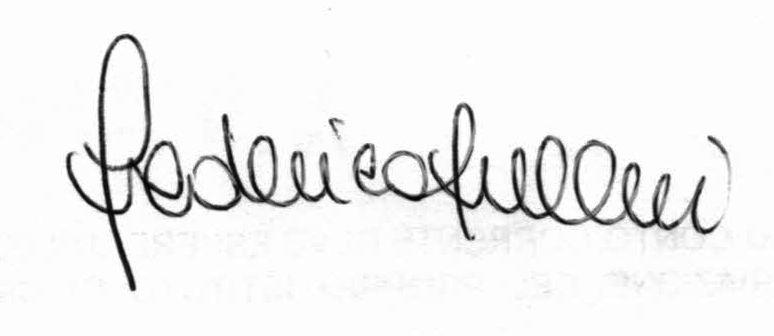 Il Direttore dell’Ente di Formazione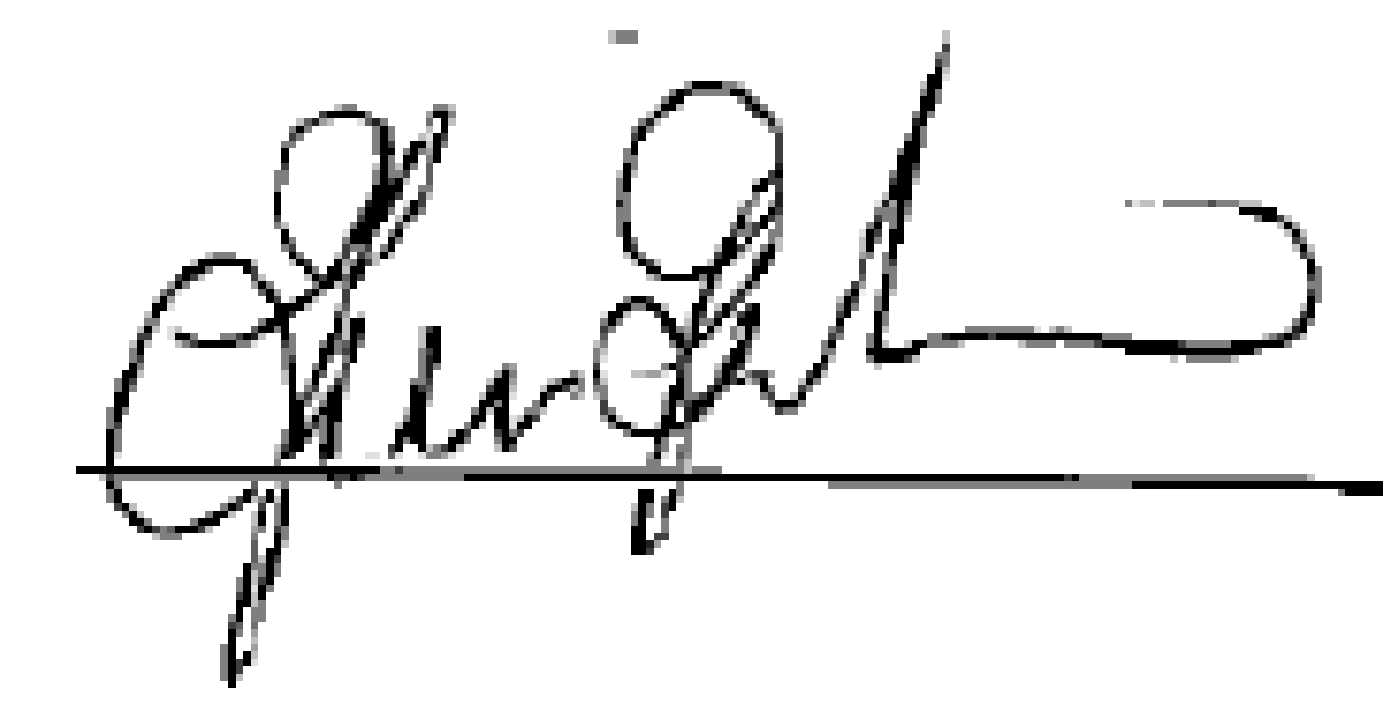 ISTITUTO DI CONCILIAZIONE E ALTA FORMAZIONE (ICAF)	
Via Oldofredi 9 – 20124 Milanot 02.67.07.18.77 – f 02.66.71.56.81formazione@istitutoicaf.it – istitutoicaf@pec.itwww.istitutoicaf.itP.IVA 07378830967